インタビューガイドテンプレート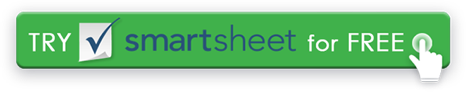 紹介候補者を歓迎します。すべての面接参加者を名前とタイトルで紹介します。 会社について説明する。 仕事を説明する。 面接のプロセスについて説明する。インタビューの質問結論申請者の連絡先情報を確認します。参照連絡先が送信されたことを確認します。 決定がどのように伝達されるか、および決定の予定日について説明する。 申請者の時間に感謝します。 評価面接官は、面接の終了時に次の評価を完了するよう求められます。署名会社名会社名会社名会社名ロゴロゴロゴロゴロゴロゴロゴロゴロゴロゴロゴロゴ123 会社アドレス ドライブ123 会社アドレス ドライブ123 会社アドレス ドライブ123 会社アドレス ドライブロゴロゴロゴロゴロゴロゴロゴロゴロゴロゴロゴロゴ4階 スイート 4124階 スイート 4124階 スイート 4124階 スイート 412ロゴロゴロゴロゴロゴロゴロゴロゴロゴロゴロゴロゴニューヨーク市会社都市ニューヨーク市会社都市ニューヨーク市会社都市ニューヨーク市会社都市ロゴロゴロゴロゴロゴロゴロゴロゴロゴロゴロゴロゴ321-654-9870321-654-9870321-654-9870321-654-9870ロゴロゴロゴロゴロゴロゴロゴロゴロゴロゴロゴロゴ候補者名候補者名実施する人実施する人実施する人実施する人面接日面接日インタビュー開始時間インタビュー開始時間インタビュー開始時間インタビュー終了時間インタビュー終了時間ポジションタイトルポジション部門ポジション部門ポジション部門入力される位置の説明入力される位置の説明入力される位置の説明入力される位置の説明入力される位置の説明入力される位置の説明入力される位置の説明入力される位置の説明入力される位置の説明入力される位置の説明入力される位置の説明入力される位置の説明入力される位置の説明入力される位置の説明入力される位置の説明個人的なラポールこのキャリアの機会に惹かれたのは何ですか?  この役割は、あなたの長期的なキャリア目標にどのように適合しますか?履歴書を歩く際には、このポジションに対するあなたの強みを示す重要な経験を強調してください。 ジョブ固有の照会ジョブ固有の照会ジョブ固有の照会成果、強み、改善など、ポジションに直接関連する経験を説明します。成果、強み、改善など、ポジションに直接関連する経験を説明します。成果、強み、改善など、ポジションに直接関連する経験を説明します。そのポジションに間接的に関連する経験を説明してください— この経験は、どのようにあなたに良い候補者を作るのですか?そのポジションに間接的に関連する経験を説明してください— この経験は、どのようにあなたに良い候補者を作るのですか?そのポジションに間接的に関連する経験を説明してください— この経験は、どのようにあなたに良い候補者を作るのですか?時間管理: タスクの優先順位付け時に決定を下す方法時間管理が要因であった経験と、プロジェクトのタイムラインのタイトまたは変動にどのように対処したかについてお聞かせください。 時間管理: タスクの優先順位付け時に決定を下す方法時間管理が要因であった経験と、プロジェクトのタイムラインのタイトまたは変動にどのように対処したかについてお聞かせください。 時間管理: タスクの優先順位付け時に決定を下す方法時間管理が要因であった経験と、プロジェクトのタイムラインのタイトまたは変動にどのように対処したかについてお聞かせください。 TEAMWORK:一人で働いた経験がありますか、それともチームの一員として働いた経験がありますか?他の人があなたの仕事によってどのように影響を受けていますか?チームの一員として完了したタスクまたはプロジェクトについて説明する - 役割と課題を説明します。TEAMWORK:一人で働いた経験がありますか、それともチームの一員として働いた経験がありますか?他の人があなたの仕事によってどのように影響を受けていますか?チームの一員として完了したタスクまたはプロジェクトについて説明する - 役割と課題を説明します。TEAMWORK:一人で働いた経験がありますか、それともチームの一員として働いた経験がありますか?他の人があなたの仕事によってどのように影響を受けていますか?チームの一員として完了したタスクまたはプロジェクトについて説明する - 役割と課題を説明します。問題解決: 問題を克服する事例と、この経験から学んだことについて説明します。  問題解決: 問題を克服する事例と、この経験から学んだことについて説明します。  問題解決: 問題を克服する事例と、この経験から学んだことについて説明します。  機器/ツール/ソフトウェア:あなたは、リソースの要件に精通し、快適ですか?スキルレベルを評価し、これらのツールで以前に完了した最も複雑な作業を説明してください。 機器/ツール/ソフトウェア:あなたは、リソースの要件に精通し、快適ですか?スキルレベルを評価し、これらのツールで以前に完了した最も複雑な作業を説明してください。 機器/ツール/ソフトウェア:あなたは、リソースの要件に精通し、快適ですか?スキルレベルを評価し、これらのツールで以前に完了した最も複雑な作業を説明してください。 機器/ツール/ソフトウェア利用:   機器/ツール/ソフトウェア利用:   作業スケジュール:作業の可用性に制限はありますか?  作業スケジュール:作業の可用性に制限はありますか?  作業スケジュール:作業の可用性に制限はありますか?  ポジションスケジュール物理的な機能: ポジションの物理的要件を満たすために制限はありますか?  物理的な機能: ポジションの物理的要件を満たすために制限はありますか?  物理的な機能: ポジションの物理的要件を満たすために制限はありますか?  物理的能力要件給与:あなたの給料の期待は何ですか?給与:あなたの給料の期待は何ですか?給与:あなたの給料の期待は何ですか?可用性: ポジションが提供された場合、いつ作業を開始できますか?可用性: ポジションが提供された場合、いつ作業を開始できますか?可用性: ポジションが提供された場合、いつ作業を開始できますか?会社や職位についてご質問はありますか?  会社や職位についてご質問はありますか?  会社や職位についてご質問はありますか?  候補者名候補者名実施する人実施する人実施する人面接日面接日インタビュー開始時間インタビュー開始時間インタビュー終了時間ポジションタイトルポジション部門ポジション部門コメント評価と推奨事項をサポートするコメントを追加します。 勧告採用に推奨一致しないまだ決定が下されていないインタビュアー名タイトル署名日付免責事項Web サイト上で Smartsheet から提供される記事、テンプレート、または情報は参照用です。情報を最新かつ正確に保つよう努めていますが、当サイトまたはウェブサイトに含まれる情報、記事、テンプレート、関連するグラフィックスに関する完全性、正確性、信頼性、適合性、または可用性について、明示または黙示的ないかなる表明も保証も行いません。したがって、そのような情報に対する信頼は、お客様の責任で厳重に行われます。